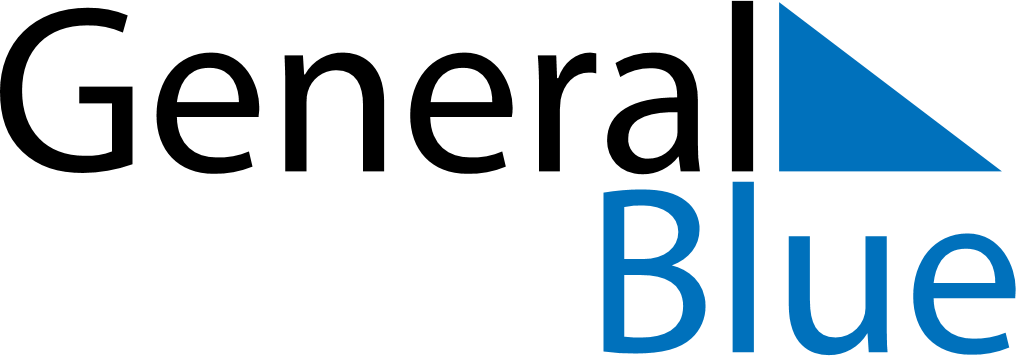 September 2021September 2021September 2021September 2021BrazilBrazilBrazilSundayMondayTuesdayWednesdayThursdayFridayFridaySaturday1233456789101011Independence Day121314151617171819202122232424252627282930